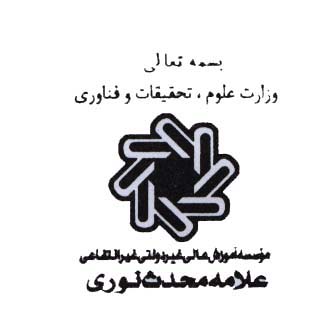 دانشگاه علامه محدث نوری                 فرم گزارش پیشرفت پایاننامه              (غیردولتی- غیرانتفاعی)                               (ارائه گزارش پیشرفت پایاننامه هر یک ماه ضروری میباشد.)گزارش پیشرفت (شامل کارهای انجام شده و نوآوریهای مورد نظر):...............................................................................................................................................................................................................................................................................................................................................................................................................................................................................................................................................................................................................................................................................................................................................................................................................................................................................................................................................................................................................................................................................................................................................................................................................................................................................................................................................................................................................................................................................................................................................................................................................................................................................................................................................................................................................................................................................................................................................................  .تاریخ تحویل فرم به دفتر امور پایاننامهها:   ....../  ......./  ...139نام و نامخانوادگی استاد راهنماتاریخ و امضاء.........................................................................نام و نامخانوادگی مسئول امور پایاننامهها تاریخ و امضاء.........................................................................